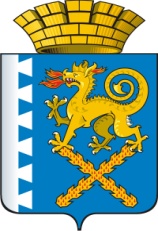 Р Е Ш Е Н И Е Думы Новолялинского городского округа шестого созываот  21.02.2018 г.   № 38                                                                                г. Новая ЛяляО признании утратившими силу  муниципального правового акта                                                  Принято Думой Новолялинского  городского округа 21 февраля 2018 года.                                                                                     Председатель Думы Новолялинского городского округа                                                                                    __________________В.А. Горбунов В целях приведения муниципальных правовых актов в соответствие с действующим законодательством, учитывая полномочия органов местного самоуправления, в соответствии с Федеральным законом от 06.10.2003 №131-ФЗ «Об общих принципах организации местного самоуправления в Российской Федерации», руководствуясь статьей 23 Устава Новолялинского городского округа, Дума Новолялинского городского округа РЕШИЛА:  Признать утратившими силу Решение Думы Новолялинского городского округа от 29.01.2009 №106 «Об утверждении порядка принятия решений об установлении  тарифов (цен) на товары и услуги муниципальных предприятий и муниципальных учреждений на территории Новолялинского городского округа».Настоящее Решение вступает в силу со дня его официального опубликования.3. Опубликовать настоящее решение в "Муниципальном вестнике Новолялинского городского округа" и разместить на официальном сайте Новолялинского городского округа  http://nlyalyago.ru.4.  Контроль исполнения настоящего решения возложить на постоянную комиссию Думы Новолялинского городского округа по промышленности, м/ бизнесу, природопользованию и сельскому хозяйству (Мелехин К.В.).Глава округа                                                                                С.А. Бондаренко